Об утверждении Программы профилактики нарушений юридическими лицами и индивидуальными предпринимателями обязательных требованийВ соответствии со статьей 17.1 Федерального закона от 06.10.2003 № 131-ФЗ «Об общих принципах организации местного самоуправления в Российской Федерации», Федеральным законом от 26.12.2008 № 294-ФЗ «О защите прав юридических лиц и индивидуальных предпринимателей при осуществлении государственного контроля (надзора) и муниципального контроля», Федеральным законом от 03.07.2016 № 277-ФЗ «О внесении изменений в Федеральный закон «О защите прав юридических лиц и индивидуальных предпринимателей при осуществлении государственного контроля (надзора) и муниципального контроля», Федеральным законом «О стратегическом планировании в Российской Федерации», с целью профилактики нарушений юридическими лицами и индивидуальными предпринимателями обязательных требований, администрация Чиричкасинского сельского поселения                                                      постановляет:1. Утвердить на 2018 год Программу профилактики нарушений юридическими лицами и индивидуальными предпринимателями обязательных требований на территории Чиричкасинского сельского поселения Цивильского района Чувашской Республики (приложение №1прилагается).2. Настоящее постановление подлежит официальному опубликованию в муниципальной газете «Чиричкасинский вестник» и размещению на официальном сайте администрации Чиричкасинского сельского поселения  в сети Интернет.3. Настоящее постановление вступает в силу после его официального опубликования (обнародования) в периодическом печатном издании «Чиричкасинский вестник» .4. Контроль за исполнением данного постановления оставляю за собой Глава администрации Чиричкасинского сельского поселения Цивильского района                                                                          В.В.Иванова                                                                                                                   Приложение № 1                                                                                                                 УТВЕРЖДЕНО постановлением  администрации                                                                                                 Чиричкасинского сельского                                             поселения Цивильского  района                                                                                             от 27.08 .2018 г.  № 44Программапрофилактики нарушений юридическими лицами и индивидуальными предпринимателямиобязательных требований на территории Чиричкасинского сельского поселения Цивильского района Чувашской РеспубликиЧĂВАШ        РЕСПУБЛИКИÇĔРПУ    РАЙОНĔ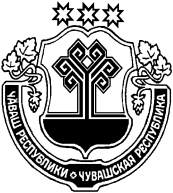 ЧУВАШСКАЯ РЕСПУБЛИКА ЦИВИЛЬСКИЙ      РАЙОНЧИРИЧКАССИ  ЯЛ АДМИНИСТРАЦИЕЙЫШĂНУ2018  çурла  уĕхĕн  27 -мĕшĕ   № 44Чиричкасси ялĕАДМИНИСТРАЦИЯЧИРИЧКАСИНСКОГОСЕЛЬСКОГО ПОСЕЛЕНИЯПОСТАНОВЛЕНИЕ«27» августа 2018 № 44деревня  Чиричкасы№ п/пМероприятиеСроки исполненияОтветственный за исполнение 1Модернизация подраздела «Муниципальный контроль»  баннерной  сети официального сайта Чиричкасинского сельского поселения4  кварталАдминистрацияЧиричкасинского сельского поселения 2Разработка (внесение изменений), утверждение и размещение на  официальном сайте Администрации Чиричкасинского сельского поселения административных регламентов по осуществлению муниципального контроля (по каждому виду).постоянно, по мере внесения изменений в нормативные правовые актыАдминистрация Чиричкасинского сельского поселения 3Размещение на официальном сайте  Администрации Чиричкасинского сельского поселения  перечней нормативных правовых актов или их отдельных частей, содержащих обязательные требования, оценка соблюдения которых является предметом муниципального контроля, а также текстов соответствующих нормативных правовых актов по каждому виду муниципального контроля.постоянноАдминистрация Чиричкасинского сельского поселения 4Осуществление информирования юридических лиц, индивидуальных предпринимателей по вопросам соблюдения обязательных требований, в том числе посредством  разработки  и опубликования руководств по соблюдению обязательных требований, проведения семинаров, разъяснительной работы в средствах  массовой информации и иными способами.   постоянно, по мере внесения изменений в нормативные правовые актыАдминистрация Чиричкасинского сельского поселения  5Проведение консультирования представителей юридических лиц, индивидуальных предпринимателей и граждан по вопросам осуществления Администрацией Чиричкасинского сельского поселения  муниципального контроля.постоянно, по мере обращенийАдминистрация Чиричкасинского сельского поселения 6Разработка рекомендаций о проведении необходимых организационных, технических мероприятий, направленных на внедрение и обеспечение соблюдения обязательных требований с последующим их доведением до сведения заинтересованных лицпостоянноАдминистрацияЧиричкасинского сельского  поселения 7Обобщение практики осуществления в соответствующей сфере деятельности муниципального контроля и размещение их на официальном сайте администрации Чиричкасинского сельского поселения, в том числе с указанием наиболее часто встречающихся случаев нарушений обязательных требований с рекомендациями в отношении мер, которые должны приниматься юридическими лицами, индивидуальными предпринимателями в целях недопущения таких нарушений4 квартал 2018 годаАдминистрация Чиричкасинского сельского поселения